Pamokos planas1 klasėMokytoja: Jolanta ŽurumskienėVasario 8, 2020Tema: SENOVĖJE ŽIEMOS VAKARAISTikslas – kalbėtis apie senovę, mokytis senovinių vaikų žaidimų, sužinoti, iš kur atsirado mįslės, pasakos. Mokytis sekti pasaką, plėsti žodyną žodžiais apie senovę. Lavinti tartį, skaityti ir rašyti žodžius su panašiai skambančiais garsais, panašios formos raidėmis. Minti mįsles, klausytis pasakos.Uždaviniai:Kalbėtis apie senovę – ką mūsų senoliai veikdavo ilgais žiemos vakarais;Mokytis vaikų žaidimų „Žiedo dalijimas“, „Nežiūrėk, ką darau, klausyk, ką sakau“, „ Meškiuk pabusk“;Mokytis sekti pasaką “Vilkas uodegą prišalo“;Išmokti žodžių, kuriais nusakoma, ką vaikai veikdavo senovėje;Mokytis išgirsti ir taisyklingai tarti panašiai skambančius garsus b – p, d – t, g – k, ž – š žodžiuose,rašyti šiuos žodžius;Mokytis atpažinti žodžius kurie atsako į klausimą ką? Ir ką veikia?;Skaityti tekstus su ilgesniais žodžiais, atsakyti į teksto klausimus;Minti mįsles, bandyti kurti jas patiems;Klausytis sekamos pasakos „Katinėlis ir gaidelis“.Priemonės: Vadovėlis „Aš pirmokas“,psl. 60 – 63Pratybų sąsiuvinis „Aš pirmokas“, psl.54 -57Mįslių knygos: „ Mįslių pasaulis“, „ Menu mįslę“Pasakų knygos: „Lapė gudragalvė“, „Stovi pasakų namelis“Spalvoti pieštukai, flomasteriai, žirklės, klijai.Vaizdinės priemonės: Statinė, klumpės, pirštinės.PRADŽIAPasisveikinimas: Pasisveikinam dainuodami kiekvieno vaiko vardą.Maldelė: Dieve palaimink,                  Dieve padėk,                  Viską suprasti,                   Viską mokėt.Mankšta:Pirštais pirštais bar bar bar                   Rankom rankom dar dar dar                   Kumščiais kumščiais bum bum bum                   O alkūnėm dun dun dun.                    Rankom rankom klepu klepu                    O kojytėm trepu trepu.Po maldelės pakartojam mėnesius ir  užsirašom datą sąsiuvinyje.Kartojimas: Pokalbis su vaikas apie senovę ir ką vaikai veidavo žiemos vakarais.Ką vaikams pavyko sužinoti apie senelių, prosenelių žiemos vakarus vaikystėje. Vaikai klausosi vieni kitų pasakymų ir mokytojos komentarų. Mokytoja lentoje užrašo naujus arba vaikams nesuprantamus žodžius, kuriuos vėliau kartu aiškinamės.Prisimenam ir sekam pasaką be galo: Buvo senis ir senutė, susitarę bulves skuto, o kai vakaras atėjo, sekti pasakas pradėjo......PAGRINDINE DALISPo pasakos vaikai klausosi skaitymo „Iš kur  gimsta mįslės“Vaikams parodoma pirštinė, kartu suskaičiuojam, kiek yra „tvartelių“ pirštukams ir kiek durų.Taip pat vaikai apžiūrinėja klumpes , bando jomis vaikščioti.Menam mįsles iš pratybų sąsiuvinio (8 pr.), atsakymus užrašom kryžiažodyje.Raidžių pažinimas, skaitymas, žodyno turtinimas:Vaikai pasidalina į dvi grupeles ir burtų keliu išsitraukia dvi raidžių poras: b-p, d-t, g-k, ž-š. Grupelės nariai galvoja ir  lape užrašo žodžius,kurie prasideda tomis raidėmis.Baigus žaidimą atstovai perskaito žodžius, užrašo lentoje ir visi į savo sąsiuvinius.Kartu su vaikais skaitom eilėraštukų posmelius ( pr.sąs. psl.52, pr. 2), vaikai skirtingomis spalvomis pabraukia g-k, b-p, d-t, ž-š.Pratimas 3 psl. 52, mokytoja skaito, vaikai nubraukia netinkamą radę ir įrašo tinkamą.Pratimas 4,psl.52.Iškerpa sakinukus ir suklijuoja juos taisyklingai. Pratimą vaikai daro savarankiškai ir vieni kitiems padeda.ŽAIDIMAS: Žiedo dalijimasSkaitom (po sakinuką kiekvienas vaikas) „Žiedo dalijimas“ aprašymą.Vaikams paaiškinu taisykles, kad šis žaidimas vienas iš senovėje žaistų žaidimų,bet jį smagu žaisti ir dabar.Vaikams žaidimas patiko, jie truputį atsipalaidavo ir pailsėjo.Pratybų sąsiuvinyje skaitom „ Nežiūrėk, ką darau, klausyk, ką sakau“ ( pr.5)Aš paiškinu vaikams apie nosines raides ( ką?) ir minkštumo ženklą (ką veikia?).Vaikai savarankiškai atlieka 6 ir 7 pratimus.Trumpa pertraukėlė: (mankštelė pirštams atpalaiduoti)         Mūs pirščiukai rašė rašė,        Pilsėti jie paprašė,        O kodėl gi jie paprašė?        O todėl, kad daug parašė.Vaikai klausosi pasakos pasakos „Vilkas uodegą prišalo“Aptariame pasaką, jos veikėjus,  išsiaiškinam nesuprantamus žodžius, vaikai atsako į klausimus.Naudodamiesi pratybų sąsiuvinio 9,10 ir 11 pratimais, mokomės pasaką sekti. Pratimus darom visi kartu.Surašom pagrindinius veikejus (9pr.), prisimenam pirmą sakinį (10pr.) Toliau visi kartu darom pasakos planą (11 pr.)Dabar vaikai žiūrėdami į paveislėlius seka pasaką.Taip pat rodė vieni kitiems pasaką su popieriniais (pasigamintais namuose)pasakų veikėjais.Pasidžiaugiau vaikais, kad šauniai padirbėjo, buvo drąsūs ir pagelbėjo vieni kitiems. Paaiškinau ką turės atlikti namų darbams.Žaidimas: „ Meškiuk pabusk“NAMŲ DARBAI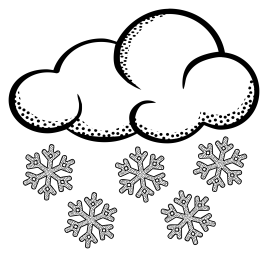 1 KlasėVasario 8 d.1.SKAITYMAS: Skaityti skiemenuotus žodelius ir pažymėtas pastraipėles psl.: 60,61,622.RAŠYMAS:Į sąsiuvinį nurašyti žodelius iš vadovėlio psl.:60 (puslapio apačioje)3.PRATYBŲ SĄSIUVINIS:Atlikti užduotis psl.:594.Skaityti bibliotekos knygelę.Mokytoja Jolanta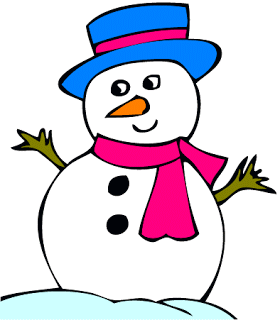 jolzur@yahoo.com708 717 1640